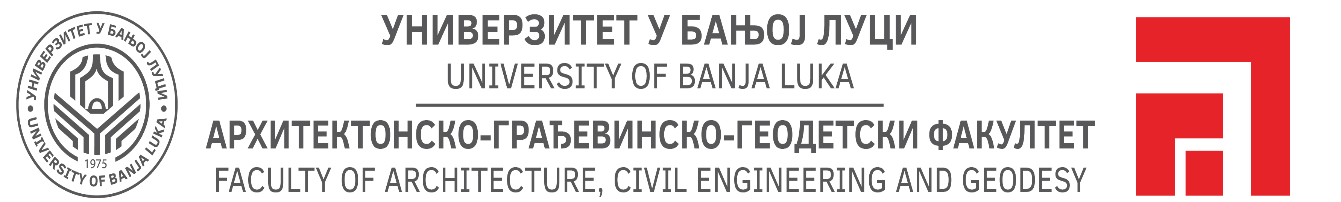 Бања Лука, 04.03.2020. годинеО Г Л А С                                                                                      ЗА ЈАВНУ ОДБРАНУ                                                   ЗАВРШНОГ РАДА ЗА II ЦИКЛУСДана 11.03.2020. године на Архитектонско-грађевинско-геодетском факултету у Бањој Луци одбрани завршног рада за II циклус приступиће кандидат: 	НЕМАЊА БАБИЋ, судент МАСТЕР студија студијског програма Архитектура и урбанизам, рођен 27.07.1992. године у Бања Луци, Босна и Херцеговина.Завршни рад за II циклус урађен из предмета КОНЦЕПТИ И ПРИНЦИПИ ОДРЖИВОСТИ И ОТПОРНОСТИ ГРАЂЕНЕ СРЕДИНЕТема: ” ГРАД ОТВОРЕНОГ КОДА: РЕВИТАЛИЗАЦИЈА БАЊАЛУЧКОГ ПРЕДГРАЂА „Комисија за преглед, оцјену и одбрану:Доц. др Тања Тркуља, дипл.инж. архитектуре                                         предсједник комисије                                                 Доц. др Дубравко Алексић, дипл.инж. архитектуре                                        ментор и чланДоц. др Огњен Шукало, дипл.инж. архитектуре                                          коментор и члан                                Јавна одбрана завршног рада одржаће се у просторијама Архитектонско-грађевинско-геодетског факултета у Бањој Луци, сала 3, сриједа  11.03.2020. године са почетком у 14,00 сати.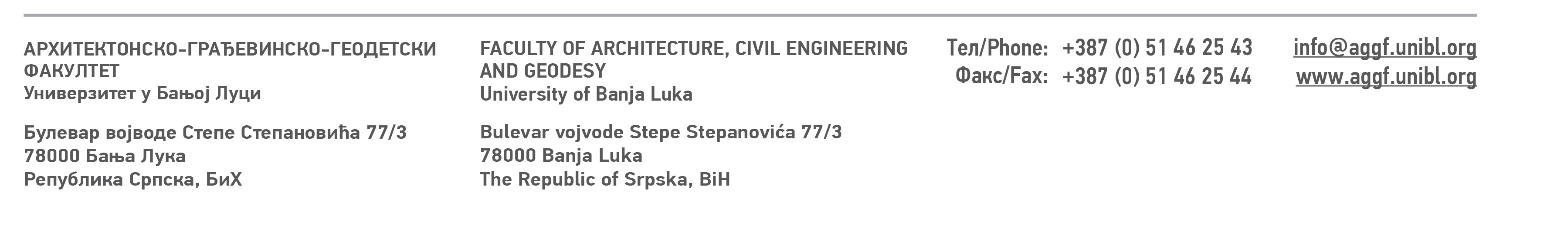 